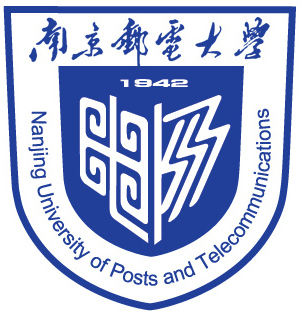 算法与数据结构程序设计报告（2017 / 2018 学年 第 一 学期）题   目：                      专          业                         学  生  姓  名                         班  级  学  号                         指  导  教  师          黄海平         指  导  单  位  计算机学院计算机科学与技术系 日          期       2018.1.8-1.12       XXXXXXXXXXXXXXX（题目格式：宋体，三号，加粗，居中对齐）一、课题内容和要求（标题格式：宋体，四号，加粗，两端对齐，顶格不缩进，下同）我们以垃圾转运路径规划系统为例进行说明！！（中文字体：宋体，英文字体：Times New Roman，小四号，不加粗，两端对齐，1.5倍行距，首行缩进2字符，段前段后距为0）二、课题需求分析本课题目标系统“垃圾转运路径规划系统”的功能框架图如图1所示。图1 功能框架图（报告中所有的图必须统一编号，图必须有名称，图形、图名称必须居中，不缩进）（图形中的所有框图、线条必须“组合”成为一个整体，推荐使用Viso等工具画图）（图形不得跨页，且图形与对应图名必须在同一页）（严禁拷贝样稿中的图形，一经发现，均以不及格计）（1）支持系统运行时的状态参数配置，如垃圾桶数量、位置、垃圾存量，垃圾转运车数量、载重，起点、终点等。（2）利用启发式算法实现垃圾转运路径规划的计算；（3）支持求解路径的界面动态展示；（4）支持对不同路径方案的效果评估。......（全文中的（1）、（2）、（3）等格式必须统一为中文括号或者英文括号。）（中文字体：宋体，英文字体：Times New Roman，小四号，不加粗，两端对齐，1.5倍行距，首行缩进2字符，段前段后距为0）三、课题相关数据结构及算法设计 1 主要数据结构（二级标题格式：宋体，小四号，不加粗，两端对齐，不缩进，下同）struct position{    //二维结构体    int x;    //横坐标    int y;    //纵坐标};struct bucket{					//垃圾桶结构体	int id;						//垃圾桶ID   struct position pos;			//垃圾桶位置   double weight;				//垃圾存量};							2 主要算法流程路径规划算法：基于蚁群算法思想，……，该算法流程图如图1所示。……（2）路径展示算法：根据路径规划算法中求得的垃圾桶位置序列，在设定的100*100的展示区域依次画点连线，并通过适当的sleep()过程，实现路径的动态展示，流程图如图2所示。……（中文字体：宋体，英文字体：Times New Roman，小四号，不加粗，两端对齐，1.5倍行距，首行缩进2字符，段前段后距为0）四、源程序代码  #include<fstream>#include<cstdlib>#include<cstring>#include <iomanip>......（源代码格式：Times New Roman字体，大小为五号，单倍行距，首行缩进2字符，段前段后距为0，注意排版美观，代码缩进对齐，注释也应对齐）五、测试数据及其结果分析对算法功能、性能以及健壮性评测所使用的输入数据进行介绍和说明，并给出与输入数据相匹配的算法执行结果，并进行分析。......（此部分如采用截图方式，图形也必须编号、居中排版）（中文字体：宋体，英文字体：Times New Roman，小四号，不加粗，两端对齐，1.5倍行距，首行缩进2字符，段前段后距为0）六、课题完成过程中遇到的问题及解决方法问题1：……解决方法：……问题2：……解决方法：……......（中文字体：宋体，英文字体：Times New Roman，小四号，不加粗，两端对齐，1.5倍行距，首行缩进2字符，段前段后距为0）七、总结......（中文字体：宋体，英文字体：Times New Roman，小四号，不加粗，两端对齐，1.5倍行距，首行缩进2字符，段前段后距为0）评价准则评价准则优秀良好中等合格不合格能够掌握算法与数据结构设计的相关基础知识，并能够针对求解的工程问题，进行合理的分析与设计。能够掌握算法与数据结构设计的相关基础知识，并能够针对求解的工程问题，进行合理的分析与设计。能够结合计算机软硬件资源，合理选用算法、数据结构、数据存储方式等技术手段，对求解的工程问题进行设计、建模和预测。能够结合计算机软硬件资源，合理选用算法、数据结构、数据存储方式等技术手段，对求解的工程问题进行设计、建模和预测。能够选择合适的程序设计语言与编程开发平台，对求解的工程问题进行系统设计、实现与验证。能够选择合适的程序设计语言与编程开发平台，对求解的工程问题进行系统设计、实现与验证。掌握调试方法与工具，对程序开发过程中出现的问题进行分析、跟踪与调试，并能够进行充分测试。掌握调试方法与工具，对程序开发过程中出现的问题进行分析、跟踪与调试，并能够进行充分测试。具备一定的算法与数据结构设计与实现能力，能够完成课题要求的各项任务和指标。具备一定的算法与数据结构设计与实现能力，能够完成课题要求的各项任务和指标。具备一定的人机交互设计意识，人机交互设计合理、友好，操作简便。具备一定的人机交互设计意识，人机交互设计合理、友好，操作简便。能够正确、完整地回答指导教师关于课题的问询，反映其对课题内容，以及相关的工程基础知识具有较好的理解和掌握。能够正确、完整地回答指导教师关于课题的问询，反映其对课题内容，以及相关的工程基础知识具有较好的理解和掌握。具备一定的表达能力与文字处理能力，能够熟练使用文字处理软件完成课题报告一份。报告完整记录了课题的工作及总结，内容详实，格式规范。具备一定的表达能力与文字处理能力，能够熟练使用文字处理软件完成课题报告一份。报告完整记录了课题的工作及总结，内容详实，格式规范。具备一定自学能力与探索创新意识，能够充分利用教科书及其资源（如网络等）自学新知识与新技能。具备一定自学能力与探索创新意识，能够充分利用教科书及其资源（如网络等）自学新知识与新技能。在上机过程中遵守机房规章制度，出勤与平时表现规范。在上机过程中遵守机房规章制度，出勤与平时表现规范。课题完成过程及结果能够反映其具备一定的解决工程问题的能力。课题完成过程及结果能够反映其具备一定的解决工程问题的能力。本次算法与数据结构设计能力达成评价   □ 优秀       □ 良好       □ 中等    □ 及格       □ 不及格   □ 优秀       □ 良好       □ 中等    □ 及格       □ 不及格   □ 优秀       □ 良好       □ 中等    □ 及格       □ 不及格   □ 优秀       □ 良好       □ 中等    □ 及格       □ 不及格   □ 优秀       □ 良好       □ 中等    □ 及格       □ 不及格   □ 优秀       □ 良好       □ 中等    □ 及格       □ 不及格备注： 备注： 备注： 备注： 备注： 备注： 备注： 指导教师：                                   年    月    日指导教师：                                   年    月    日指导教师：                                   年    月    日指导教师：                                   年    月    日指导教师：                                   年    月    日指导教师：                                   年    月    日指导教师：                                   年    月    日